Read p. 434-437 in the text book and fill in the definitions below.Organism: ________________________________________________________Population: _______________________________________________________Community: ______________________________________________________Ecosystem: _______________________________________________________Next to each example, write whether it is an organism, population, community, or ecosystem.   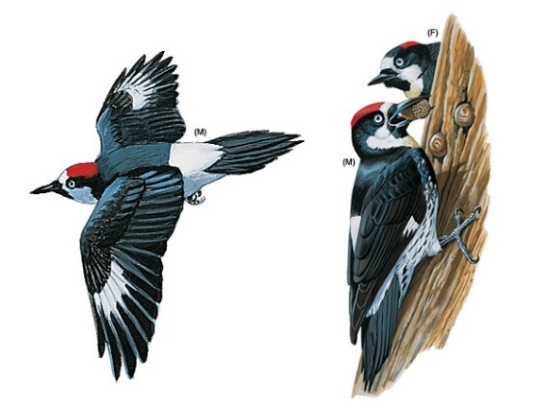 1. Acorn Woodpecker: _________________________2. Acorn woodpecker population, the oak tree population, squirrel population, and the populations of grass species: _________________________                     3. All the acorn woodpeckers in the forest: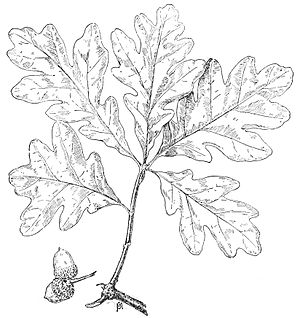 _______________________________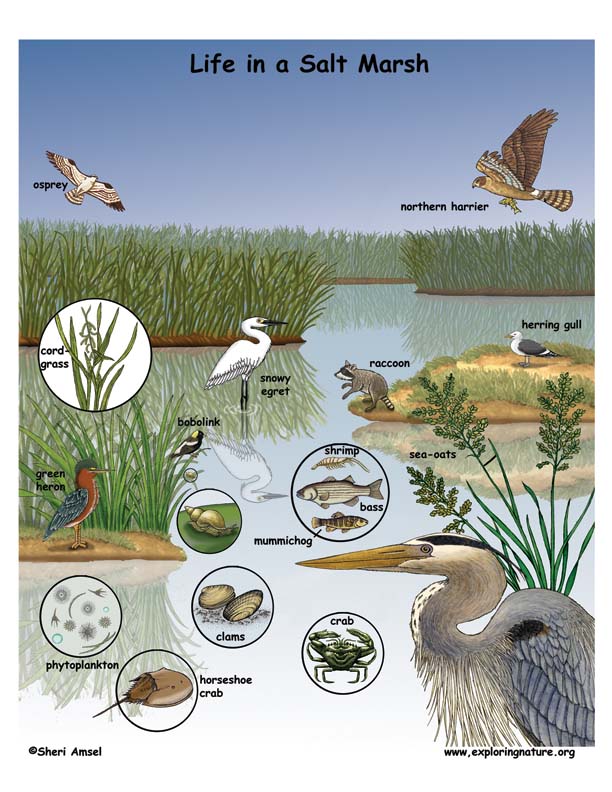 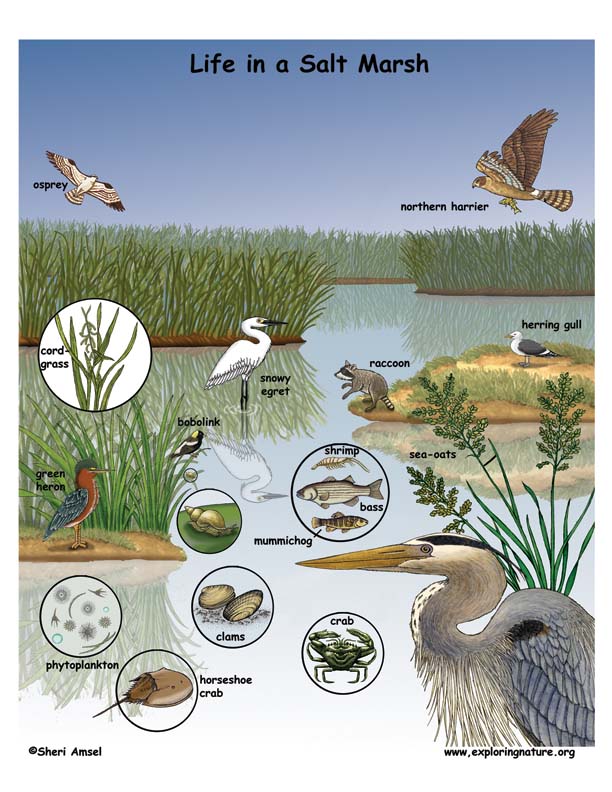 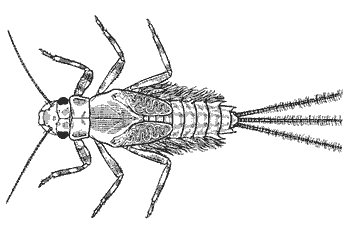 